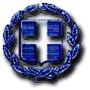 ΔΗΜΟΣ ΛΥΚΟΒΡΥΣΗΣ ΠΕΥΚΗΣΓΡΑΦΕΙΟ ΤΥΠΟΥ ΔΗΜΟΥΤηλέφωνα: 210.6145138Email: Press@likovrisipefki.grΛυκόβρυση – Πεύκη, 14 Νοεμβρίου 2019ΔΕΛΤΙΟ ΤΥΠΟΥ- ΑΝΑΚΟΙΝΩΣΗ“Διάθεση Προϊόντων Χωρίς Μεσάζοντες στην Πλατεία Ηλιακού Χωριού την Κυριακή 17/11”Κατάλογος προϊόντων που θα διατεθούν: Ζυμαρικά Κορίνθου: Σπιτικά Παραδοσιακά Χειροποίητα «Σεραφείμ», 2,50€ το κιλόΦέτα Καρπενησίου: 11,50€ τα 2 κιλάΤυριά Κρήτης: Γραβιέρα, Κεφαλοτύρι, Κεφαλογραβιέρα 9,50€ το κιλό Μέλι θυμαρίσιο Κρήτης: 16€ τα 2 κιλά Μέλι ανθέων, πεύκου, πορτοκαλιάς: 7,00€ το κιλό. Θυμαρίσιο 10€ το κιλόΜανιτάρια: 4 € το κιλόΠατάτες Αμαλιάδας: 5€ τα 10 κιλά Πατάτες: 4€ τα 10 κιλά και 2,5€ τα 5 κιλάΚρεμμύδια: 2,5€ τα 5 κιλάΡύζι Νυχάκι, Γλασέ, Μπονέτ: 2€ τα 2,2 κιλά. Ρύζι Καρολίνα: 3€ τα 2 κιλάΡύζι Θεσσαλίας: 5€ τα 5 κιλάΛάδι Αχαΐας: 18,5€ η συσκευασία 5 λίτρων Όσπρια Καστοριάς: γίγαντες 3,70€/κιλό, φακές: 1,30/€κιλό, φασόλια: 2,20€/κιλό, ρεβίθια: 2€/κιλόΣταφίδα Κορινθιακή: Σουλτανίνα 3,60€/κιλό, μαύρη 3,50/κιλόΛουκάνικα Καρπενησίου: Μοσχαρίσια 7,90€/κιλό, χοιρινά 6,50/κιλόΑλλαντικά:  Σαλάμι Ουγγαρίας 1€/κιλό, χωριάτικο 4,5€/κιλό, σεφταλιά 3,5€/1 κιλό Καφέδες: Ελληνικός 5,50€ τα 500 γρ, espresso 8,00€ τα 500 γρ , φίλτρου 6,40  τα 500 γρΚρασί: ασκός 6€ τα 5 λίτρα, 2€ το 1,5 λίτροΧαλβάς χειροποίητος: 6,50€ τα 950 – 1000 γρΑυγά Μεγάρων: 0,10€ το έναΑλεύρι (Μύλοι Αυλώνας): 5€ συσκευασία των 10 κιλών  τύπου 70%, 3,5€ τα 5 κιλά ολικής άλεσηςΕλιές Καλαμάτας: 6€  τα 2 κιλά, πράσινες τσακιστές 5€/κιλόΚριθοκούλουρα, Ντακάκι κρίθινο, λαδιού, χαρούπι, σικάλεως, ζέα, 6€/2 κιλά, σιροπιαστά γλυκά 6€/κιλό, λαδοφρυγανάκια ρίγανης, πορτοκαλιού 3€/700 γραμμάριαΖαρζαβατικάΓλυκά κουταλιού «ΑΠΟΣΤΟΛΟΠΟΥΛΟΣ», κάστανα, καρύδια, αμύγδαλα, φυστίκιαΛουκάνικα Πρεβέζης: ανάμικτο παραδοσιακό 4,90€/κιλό, ανάμικτο πικάντικο 5,80 €/κιλό, ανάμικτο πολίτικο 4,9€/κιλό, ποντιακό μοσχαρίσιο 7,95€/κιλό, χοιρινό πρασάτο 4,60€/κιλόΠορτοκάλια, Μανταρίνια, Λεμόνια,  Αμπελόφυλλα από σουλτανίνα 2€/250γρ. Λιαστή ντομάτα-πιπεριάΠροϊόντα Μονεμβάσιας: Ελιές Καλαμών 3€/1 κιλό, Κρίταμο, Κάπαρη 3€/190γρ., Γλυκά του κουταλιού 3,5€/500γρ, Μαρμελάδες 3€/500γρ, Χορταρικά 3€/250γρΣαλιγκάρια «Eviasnail», μικρά 5€/ κιλό, μεσαία 6€/κιλό, μεγάλα 7€/κιλόΚρητικό ξυλοφουρνιστό παξιμάδι, Κρίθινο, Σίκαλης, Κριθαροσίκαλης, Σταρένιο, Ζέα, Χαρούπι, Εφτάζυμο, Κριθαροκουλούρα 1950γρ 6 €Φρυγανάκια λαδιού 750 γρ. 3€Θα υπάρξουν και πολλά άλλα προϊόντα όπως τσικουδιά, τσίπουρο, ρακόμελο, γλυκά, γιαούρτι, ρυζόγαλο, μυζήθρα, κριτσίνια, ντάκος, ταχίνι κ.λπ..